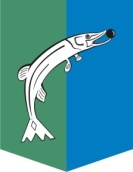 АДМИНИСТРАЦИЯСЕЛЬСКОГО ПОСЕЛЕНИЯ НИЖНЕСОРТЫМСКИЙСургутского районаХанты – Мансийского автономного округа - ЮгрыПОСТАНОВЛЕНИЕ«20» марта   2019 года                                                                                      № 115п. НижнесортымскийО внесении изменения в постановлениеадминистрации сельского поселенияНижнесортымский от 09.04.2015 № 107В соответствии с Постановлением Правительства Российской Федерации от 19.11.2014 № 1221 «Об утверждении правил присвоения, изменения и аннулирования адресов»:1. Внести в приложение к постановлению администрации сельского поселения Нижнесортымский от 09.04.2015 № 107 «Об утверждении Правил о порядке присвоения, изменения и аннулирования адресов на территории сельского поселения Нижнесортымский» изменение, заменив в пункте 1.3.4. слова «территории размещения садоводческих, огороднических и дачных некоммерческих объединений» словами «территория ведения гражданами садоводства или огородничества для собственных нужд».2. Обнародовать настоящее постановление и разместить на официальном сайте администрации сельского поселения Нижнесортымский.3. Настоящее постановление вступает в силу после его официального обнародования.Глава поселения		                                                                      	П.В. Рымарев